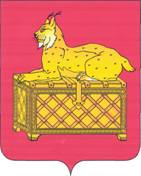 РОССИЙСКАЯ ФЕДЕРАЦИЯИРКУТСКАЯ ОБЛАСТЬ БОДАЙБИНСКИЙ РАЙОНДУМА Г.БОДАЙБО И РАЙОНА                                                                    Р Е Ш Е Н И ЕОб утверждении Положения об оплате труда председателя Думы г. Бодайбо и районаВ соответствии со ст. 53 Федерального закона от 06.10.2003 г. №131-ФЗ «Об общих принципах организации местного самоуправления в Российской Федерации», ст. 8 Закона Иркутской области от 17.12.2008 г. №122-оз «О гарантиях осуществления полномочий депутата, члена выборного органа местного самоуправления, выборного должностного лица местного самоуправления в Иркутской области», Постановлением Правительства Иркутской области от 29.12.2009 г. №407/186-пп «Об установлении нормативов формирования расходов на оплату труда депутатов, выборных должностных лиц местного самоуправления, осуществляющих свои полномочия на постоянной основе, муниципальных служащих муниципальных образований Иркутской области»,   руководствуясь ст. 23 Устава муниципального образования г. Бодайбо и района Иркутской области, Дума г. Бодайбо и района РЕШИЛА:Утвердить Положение об оплате труда председателя Думы г. Бодайбо и района (прилагается).Признать утратившими силу решения Думы г. Бодайбо и района от 31.03.2009 г. № 12-па «Об утверждении Положения об оплате труда председателя Думы г. Бодайбо и района», от 12.03.2010 г. № 9-па «О внесении изменений в Решение Думы г. Бодайбо и района от 31.03.2009 г. № 12-па «Об утверждении Положения об оплате труда председателя Думы г. Бодайбо и района».Установить, что настоящее решение вступает в силу с момента его официального опубликования.Мэр г. Бодайбо и района                                                             Е.Ю. Юмашевг. Бодайбо15.апреля  2010г.№ 14-па   Увержденорешением Думы г. Бодайбо и района от  15 апреля . № 14-паПоложение
об оплате труда председателя Думы г. Бодайбо и районаНастоящее Положение об оплате труда председателя Думы г. Бодайбо и района (далее по тексту – Положение) разработано в соответствии со ст. 53 Федерального закона от 06.10.2003 г. №131-ФЗ «Об общих принципах организации местного самоуправления в Российской Федерации», ст. 8 Закона Иркутской области от 17.12.2008 г. №122-оз «О гарантиях осуществления полномочий депутата, члена выборного органа местного самоуправления, выборного должностного лица местного самоуправления в Иркутской области», Постановлением Правительства Иркутской области от 29.12.2009 г. №407/186-пп «Об установлении нормативов формирования расходов на оплату труда депутатов, выборных должностных лиц местного самоуправления, осуществляющих свои полномочия на постоянной основе, муниципальных служащих муниципальных образований Иркутской области», и устанавливает размер и условия оплаты труда председателя Думы г. Бодайбо и района.     Источник финансирования оплаты труда председателя Думы г. Бодайбо и района - средства бюджета муниципального образования г. Бодайбо и района.1. Оплата труда 1.1. Оплата труда председателя Думы г. Бодайбо и района включает в себя ежемесячное денежное вознаграждение, денежное поощрение.1.2. Ежемесячное денежное вознаграждение председателя Думы г. Бодайбо и района определяется суммированием должностного оклада и надбавки за работу со сведениями, составляющими государственную тайну, устанавливаемой в соответствии с федеральным и областным законодательством.1.3. Оплата труда председателя Думы г. Бодайбо и района устанавливается с учетом районного коэффициента и процентной надбавки к заработной плате за работу в районах Крайнего Севера и приравненных к ним местностях в размерах, определенных федеральным, областным законодательством и муниципальными правовыми актами органов местного самоуправления г. Бодайбо и района.1.4. Увеличение (индексация) денежного вознаграждения и денежного поощрения председателя Думы г. Бодайбо и района производится в соответствии с федеральными законами и нормативными правовыми актами Иркутской области.2. Размер должностного оклада 2.1. Должностной оклад председателя Думы г. Бодайбо и района устанавливается в размере 5745 рублей.3. Надбавка за работу со сведениями, составляющими государственную тайну3.1. Председателю Думы г. Бодайбо и района выплачивается надбавка за работу со сведениями, составляющими государственную тайну.3.2. Размер надбавки устанавливается в соответствии с Постановлением Правительства РФ от 18.09.2006 г. №573 «О предоставлении социальных гарантий гражданам, допущенным к государственной тайне на постоянной основе, и сотрудникам структурных подразделений по защите государственной тайны» с момента оформления допуска к сведениям соответствующей степени секретности на срок действия полномочий председателя Думы г. Бодайбо и района, и учитывается во всех случаях при исчислении среднего заработка.4. Денежное поощрение4.1. Председателю Думы г. Бодайбо и района устанавливается ежемесячное денежное поощрение в размере 6,7 должностных окладов, и учитывается во всех случаях при исчислении среднего заработка.5. Формирование фонда оплаты труда председателя Думы г. Бодайбо и района 5.1. Фонд оплаты труда председателя Думы г. Бодайбо и района не должен превышать норматив формирования расходов на оплату труда председателя Думы г. Бодайбо и района, рассчитанный в соответствии с Постановлением Правительства Иркутской области от 29.12.2009 г. №407/186-пп «Об установлении нормативов формирования расходов на оплату труда депутатов, выборных должностных лиц местного самоуправления, осуществляющих свои полномочия на постоянной основе, муниципальных служащих муниципальных образований Иркутской области».5.2. Фонд оплаты труда председателя Думы г. Бодайбо и района формируется с учетом районного коэффициента и процентной надбавки к заработной плате за работу в районах Крайнего Севера и приравненных к ним местностях, определенных федеральным, областным законодательством и муниципальными правовыми актами органов местного самоуправления муниципального образования г. Бодайбо и района и составляет 1 183 902,84 рублей на 2010 год.